Publicado en Madrid el 31/01/2018 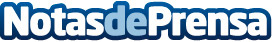 Dónde hacer el curso de manipulador de alimentosEl carnet o certificado de manipulador de alimentos es un documento que acredita que la persona titular del mismo posee la formación exigida por la Normativa (Reglamento 852/2004) en materia de Higiene y Seguridad Alimentaria. Dicha acreditación es necesaria para trabajar en prácticamente todos los sectores que tengan que ver con la alimentación. En caso de no poder acreditar dicha formación por parte de los trabajadores afectados, la empresa responsable podría enfrentarse a multas de hasta 600.000€Datos de contacto:Asesor EducativoNota de prensa publicada en: https://www.notasdeprensa.es/donde-hacer-el-curso-de-manipulador-de Categorias: Nacional Gastronomía Restauración Cursos http://www.notasdeprensa.es